
APPLICATION FOR MEMBERSHIP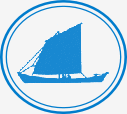 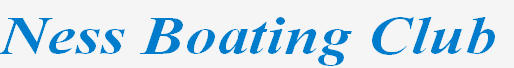 I wish to apply for a membership for the Ness Boating Club and agree to pay the appropriate fee.Membership Fees 2024:Household Fee - £20 Please complete household member details below (DOB for under 16’s ONLY)Applicants Signature:_____________________________Date:_________________________Member proposing:____________________________	Signature:______________________________Member seconding:____________________________	Signature:______________________________
Please return your completed form and payment to: Jacklyn Smith, NBC Secretary, 5 Thistle Court, Virkie, ZE3 9JZCheques should be made payable to “Ness Boating Club”Card payments can now be made at the club if this is your preferred methodBank Details: Ness Boating Club    Sort Code: 80-08-82   Account Number: 00589450Official use only:	Committee Member initials:___________	 BC 						Receipt given Y / N	Cash / Cheque/Card	 Date:_____________________Applicant’s NamePartner Name (if applicable)Address&PostcodeTel No.Mobile No.EmailNameDate of BirthWould you be willing to help at the club if necessary? (please tick)YESNO